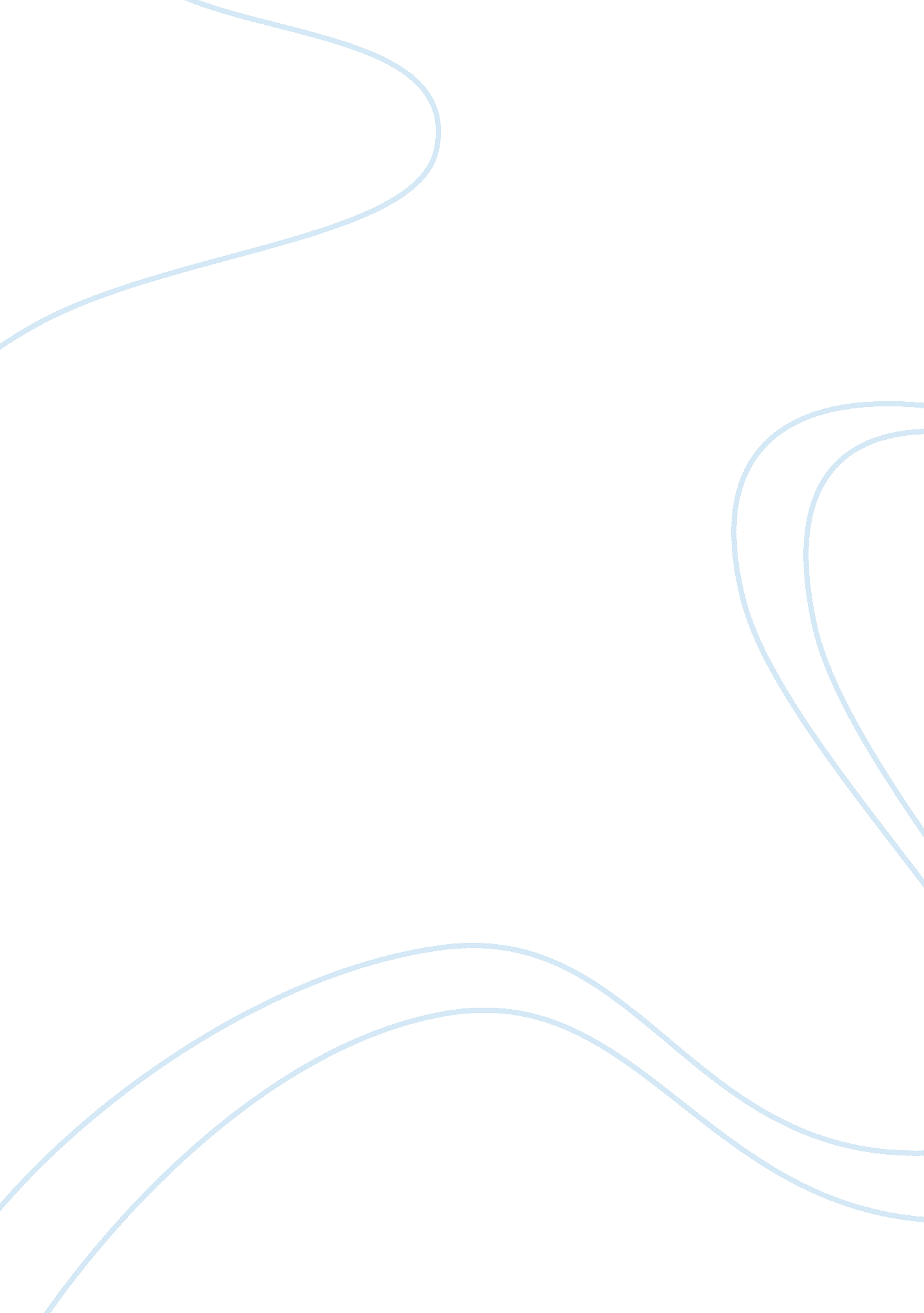 The question of relationships between girls and boysPsychology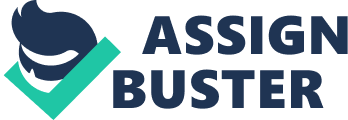 To accept means to take the partner as he or she is without expectations. “ Nobody is perfect” is the motto of people who show acceptance. With this, it is easy to forgive when the partner errs and troubles will easily be avoided. 
Openness is another ingredient of a lasting relationship. Being honest with one’s partner is a virtue that most lasting relationships have. There should never be an element of hypocrisy in a boy-girl relationship. We do not need to put our best foot forward when in a relationship like this. Finally, the most important of all is unconditional love. Actually, this kind of love consists of all the other qualities such as trust, acceptance, and openness. This kind of affection loves the partner without the expression of “ I love you because....” It is simply, “ I love you.” 
To be an ideal boyfriend or girlfriend will surely assure us of a lasting relationship where we remain loved, lovable and loving. 